 (c.v)	:  ResponsibilityAcademic certificatesworkSubscribe to the official organizations and civil society organizations:Participation in training and development courses:Scientific research published Experiences:-Experience in the field of analysis of pathogenic.Experience in humanity development . Experience in active teaching . Experience in the field of health safety laboratory.Languages:--English( Good  in speaking , listening and writing  ).-Arabic as mother languages .Full NameDr .QUSSAY  NOORI  RADDAM  SHIHATHA        Dr .QUSSAY  NOORI  RADDAM  SHIHATHA        Dr .QUSSAY  NOORI  RADDAM  SHIHATHA        Dr .QUSSAY  NOORI  RADDAM  SHIHATHA        Dr .QUSSAY  NOORI  RADDAM  SHIHATHA        Dr .QUSSAY  NOORI  RADDAM  SHIHATHA        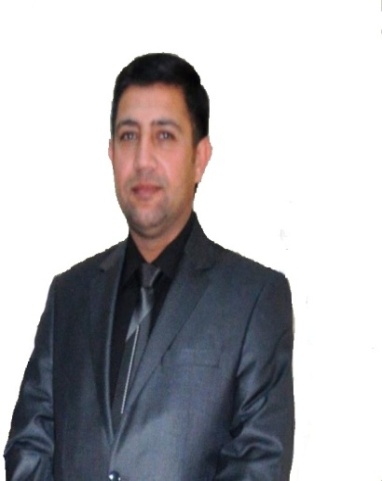 Job Title       Assistant University  professor       Assistant University  professor       Assistant University  professor       Assistant University  professor       Assistant University  professor       Assistant University  professor Specific and filed     BIOLOGY / PHYSIOLOGY    BIOLOGY / PHYSIOLOGY    BIOLOGY / PHYSIOLOGY    BIOLOGY / PHYSIOLOGY    BIOLOGY / PHYSIOLOGY    BIOLOGY / PHYSIOLOGYDate and place of BirthDate and place of BirthDate and place of BirthDate and place of BirthBaghdad / 1974Nationality Iraqi                          Iraqi                          Iraqi                          Iraqi                          Iraqi                          Iraqi                          Home address home addresshome addresshome addressBaghdad–Iraq Baghdad–Iraq Status StatusStatusStatusMarriedMarriedMobil number+9647700129586+9647826855722+9647700129586+9647826855722+9647700129586+9647826855722E-MailFACEBOOKqussai74@yahoo.comDrQussay Nooriqussai74@yahoo.comDrQussay NoorinResponsibilityWork placeAppointment dateAppointment date6Assistant Head of DepartmentThe Ministry of Higher Education and Scientific Research / Iraqi University / Education College20162017ThecertificationGeneral SpecialtySpecific SpecializationDonorDonorYear of studyThecertificationGeneral SpecialtySpecific SpecializationUniversityCollegeYear of studyP.hDPhysiologyPhysiologyTikrit-IRAQEducation2013Master's degreeBiologyPhysiology  Tikrit-IRAQEducation  2009Bachelor's degreeBiologyBiologyBaghdad-IRAQEducation of Ibn AL Haitham2000workThe ministry NameResponsibilityDirectFunctional classAppointment datePrevious workMinistry of Education Teacher16/2/2005Seventh From 2005 to2009          Current workIraqi UniversityTeacher Doctor assistant professor  16/2/2015FOURTHContinuous servicenOrganization NameMembership TypeAppointment dateAppointment date1Iraqi Center for Rights and Society DevelopmentMemberFrom-2009Continuous service2International Peace Forum for CultureMEMBERFrom-2014Continuous service3Iraqi Journalists UnioneditorFrom-2015Continuousservice4 BIOMEDICAL JOURNALS           editorFrom-2017ContinuousservicenCourse TitledatedateResidence placeParticipation TypeParticipation TypenCourse TitleمنFrom-إلى-ToResidence placeCoachTrainee1Training course for the Iraqi Mortaqa Foundation for Human Development1 / 8 /2012 11 / 8 /2012ISTANBUL - TUEKYTRAINEE2Course of Teaching Methods 2829 /9 / 201327 / 10 /2013TIKRIT – IRAQجامعة تكريتTRAINEE3Scientific symposium on the environment and how to preserve it14 / 4 / 201614 / 4 / 2016BAGHDAD- IRAQteacher4The right of the employee to challenge the unfair and unfair decisions issued against him by the department in which he works20 /7 /201720 /7 /2017Iraqi Council of Representatives Legal CommitteeTRAINEE5Effective teaching skills and methods19 / 12/ 201726/12/2017Al - Araqa Foundation for Culture and Development and the German Board of Training in IraqTRAINEE6Strategic Planning Process2/12/20172/12/2017Talent Institute for Development and Training R.D.CTRAINEEnResearch published in my namePlace of publicationDate of publication1Effect of water and alcohol extract of Cymbopogon citratus in blood sugar level and a number of biochemical variables in males of healthy rats and experimental diabetesTikrit Journal of Pure Sciences Vol 11n2 2006)ISN 1813-166220062Effect of water extract of lemon grass and olive oil in the concentration of some neurotransmitters in local rabbits treated with hydrogen peroxideJournal of the College of Agriculture, Tikrit University Vol 14 n1 - 201420143Effect of water extract of Cymbopogon Citratus and OLa in the concentration of some neurotransmitters in local rabbits treated with hydrogen peroxide H2O2Journal of the College of Agriculture, Tikrit University Vol 14 n1 -201420144Effect of water extract of lemongrass plant at the level of clotathione, liver efficacy, cellular and histological changes of local rabbits treated with alcohol and hydrogen peroxideJournal of the College of Agriculture, Tikrit University Vol 14 n1 -201420145A Comparative Study of the Anti-Aging Protective Effect of the Water Extract of Lemon Grass and Olive Oil in Some Biochemical Variables in Old and New Local Rabbits8th Scientific Conference of Tikrit University11 /3/20147A physiological study to test the effectiveness of the water extract and the mint of the mint plant Mentha Piperita in the level of healthy rabbit blood sugar and experimental diabetes developed by Aloxsan.Journal of the Faculty of Basic Education University of Mustansiriya اvo23 n97 - 20171 /march / 20178A clinical study to test the efficacy of the Cinnamomum Cassia bark in reducing the blood sugar level in healthy rats with experimental diabetes, developed with Streptozotocin.Baghdad Journal of Science Baghdad University College of Science for Girls Vol 13 n4 - 201620169Physiological Study of Effect of Smoking Cigarette and Hookah on non enzymatic antioxidant level in blood serumInternational Journal of Science: Basic and Applied ResearchISSN2307-4531Volume75(3):82-89201610A study to test the physiological effects of contraceptive use and low dose in some liver enzymesJournal of Educational Studies and Scientific Iraqi University College of vol1(11)- 20181/201811SMOKING EFFECTS ON BLOOD ANTIOXIDANTS LEVEL:LACTATE DEHYDROGENASE ,CATALASE , SUPEROXIDE DISMUTASE AND GLUTATHIONE PEROXIDASE IN UNIVERSITY STUDENTS CLINICAL & EXPERIMENTAL PATHOLOGYISSN 2161-0681 Volume 7(6)17December 201712Determination of blood lead concentration in patients with asthmaJournal of physics: conference series2019,1294